Государственное бюджетное дошкольное образовательное учреждение детский сад №44 компенсирующего вида Кировского района Санкт-ПетербургаСценарий летнего спортивного праздника  «Лето – веселая пора!» для детей подготовительной к школе группыс использованием здоровьесберегающих технологий                                                                        Автор:                                                                 Кузнецова Виктория Вячеславовна                                                                   инструктор по физической культуре2012ЦЕЛЬ: Создать веселое, спортивное настроение у детей, воспитывать желание заниматься физкультурой на улице. ЗАДАЧИ:  Физическая культура:1.Повышать функциональные возможности организма посредством физических упражнений.2.Закрепить умение ориентироваться в пространстве.3.Развивать опорно-двигательный аппарат.4. Развивать ловкость, меткость, сноровку.Здоровье:1.Воспитание бережного и заботливого отношения к своему здоровью и здоровью окружающих.2.Упражнять детей в выполнении элементов самомассажа, дыхательной гимнастики.3.Закливание организма посредством босохождения.Безопасность:1.Пополнять и закреплять знания детей о правилах поведения в лесу.2.Закреплять знание четкого  выполнения  передачи эстафеты.Познание:  
1.Формировать у детей представление о летних спортивных играх и забавах на улице.2.Закреплять знания о пользе физических упражнений.3.Пополнять и закреплять знания детей о  лесе.Коммуникация:1.Продолжать формировать коммуникативные качества, проявлять взаимовыручку, оказывать помощь.2.Активизировать словарь детей за счёт слов, обозначающих названия насекомых, птиц, деревьев, цветов. Художественное творчество:1.Развивать творческие способности детей (танцевальные).2.Используя пантомиму приобщать детей к раскрепощению в выражении своих чувств и эмоций.Оборудование:-парик-4  больших мяча-2 большие кегли-2 сачка-2 деревянные ложки-маленькие шары по количеству детей-таз с водой-2 пластиковые бутылки-2 маленьких ведра-2 монеты-мыльные пузыри-пластиковые стаканчики по количеству детей-карандаши для аквагримма-шишки сосновые и еловые-магнитофон, детские песни Персонажи: Клоунесса (инструктор по физической культуре) Предварительная работа: 1.Целевые прогулки в лес: знакомство с растениями, животными, ягодами и грибами; 2.Разучивание стихов о лете, лесе3.Изучение правил поведения в лесу4.Сбор коллекции шишек 5.Отработека навыка передачи эстафеты Ход праздника:I часть:Дети играют на улице у группы , вдруг появляется Клоунесса :- Здравствуйте ребята, я весёлая девочка. Живу я в цирке, но сейчас лето, цирк закрыт, все отдыхают. Вот и я решила отдохнуть и приехала к вам на дачу. У вас здесь так красиво и уютно! А хотите со мной поиграть? (Да)Всех на праздник мы зовем,Потанцуем и споем,В синеву, в синеву, Песенка лети!Веселей, веселей,Солнышко, свети!Предлагаю всем пойти на поляну, там мы будем играть, веселится и соревноваться! Только полянка находится в лесу! А вы знаете правила поведения в лесу?Дети рассказывают правила поведения в лесуКлоунесса :- Молодцы! Вижу, знаете правила и будете их выполнять. А теперь можем смело отправляться в путь! Вперед!  (идем на поляну, по дороге дети называют  названия деревьев, кустов и цветов, которые встречаются на пути)-Вот мы с вами и дошли. Давайте сделаем большой круг.Самым добрым, самым светлымЗолотистым ярким днем,Мы поедем в гости к лету,В гости к солнышку пойдем! -Ребята, а вы знаете стихи о лете? (дети рассказывают стихи)1 ребенок:Земляничкой и цветамиВстретят нас и лес, и луг,Наши песни вместе с нами,Будут птицы петь вокруг.2 ребенок:Рано утром яркий лучикЗазвенит в густой траве.Речка плавать нас научит,Ветер - плавать по траве.Клоунесса :- Отличные стихи! Ребята, а у вас есть имена? Давайте познакомимся (дети называют свои имена). А у меня каждый день новое имя, и сейчас я предлагаю придумать для меня веселое имя! (дети предлагают свои варианты) Много смешных имен вы придумали. Самое веселое - Карамелька. Так меня и будут звать!II часть:Клоунесса :-Ребята, а кто в цирке самый веселый? (клоун) Мы все с вами сейчас  станете немножко клоунами. Атракцион «Смешные рожицы»  (дети стоят по кругу, пока звучит музыка, ребята одевают себе на голову парик, поворачиваются  и передают парик следующему. Когда музыка останавливается, тот у кого оказался парик должен состроить смешную рожицу)-Смешные вы умеете строить рожицы. Вижу настроение хорошее, и все готовы к соревнованиям. А теперь мы разделимся на две команды и устроим веселые эстафеты (дети по желанию делятся на 2 команды и придумывают название)   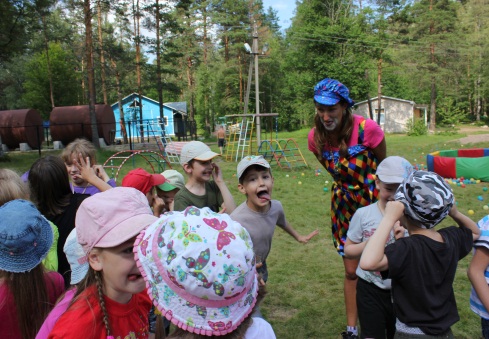 Эстафета «Пронеси – не урони» (первые игроки берут 2 мяча, бегут к фишкам, оббегают их, возвращаются к своим командам, отдают мячи следующему, встают в конец колонны. Побеждает команда быстрее выполнившая задание.)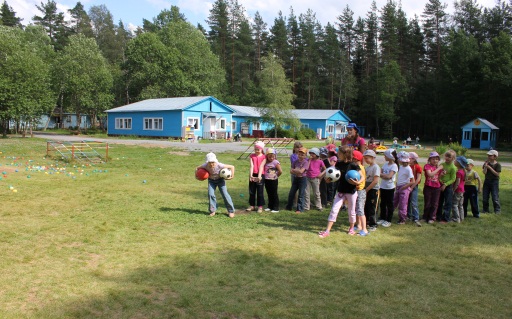  Клоунесса :-Молодцы, справились!Я знаю, вы собрали целую коллекцию шишек .Посмотрите, у меня то же  много шишек. Возьмите каждый по сосновой шишке, мы сейчас с вами будем жонглёрами, не цирковыми, а лесными!Массаж  с сосновой шишкой:1. Покатайте шишку между ладошками.2. Подбросьте и поймайте шишку двумя руками.3. Подбросьте шишку вверх двумя руками – поймайте правой рукой.4. Подбросьте шишку вверх двумя руками – поймайте левой рукой.Клоунесса :-Молодцы, жонглёры!А сейчас, посмотрим какие вы меткие.Эстафета «Меткий стрелок» (у каждого ребенка по 2 шишки, надо попасть в сачок, который  держит Карамелька. Подсчитывается количество шишек, которые команды смогли забросить в сачок)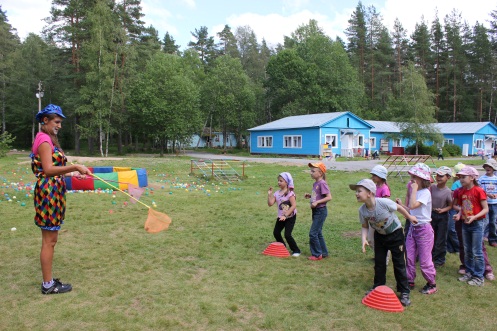 Клоунесса :-Вижу, что вы и ловкие и меткие ребята! А с загадками вы справитесь? Раз мы с вами на лесной поляне, то и загадки мои будут про лесных жителей! (загадываются загадки по очереди каждой команде) ЗагадкиСерый я, живу в лесу,Знаю рыжую лису.Песню грустную тяну,Громко вою на луну (Волк)Мы всегда звеним в жаруНад поляной и в боруИ кусаем всех подряд,Даже маленьких ребят. (Комары)Встречу радостным "хрю-хрю"На опушке я зарю.Познакомьтесь все со мной -Свинка я, но зверь лесной. (Кабан)В тишине холодных ночек,После часа или двухМы услышим среди кочекНеожиданное: "Ух!"Птицы хищные летят,Ловят мышек и зайчат. (Совы, филины)Я скачу по лужам важно.Там живу, где очень влажно.Посмотрите, какова -Вся зеленая, ква-ква! (Лягушка, жаба)Важно я хожу по бору,Съесть могу и мухоморы.Не боюсь в лесу врага -Есть копыта и рога! (Лось)У меня роскошный хвост,А характер мой непрост -Я коварна и хитра.Глубоко моя нора. (Лиса)Небоскреб в лесу построюЯ из веточек и хвои.У меня полно друзей,Вместе строить веселей! (Муравей)Клоунесса :-Все мои загадки отгадали, молодцы! А теперь давайте все дружно походим как «муравьишки» и соберем все шишки, которые не смогли забросить в сачок. Муравьи полезные насекомые и очень дружные. (дети ходят на четвереньках по поляне, собирают шишки, складывают в ведро)-А сейчас мы с вами превратимся в рыбаков, но не в простых, которые ловят рыбу удочками. Мы будем ловить рыбу деревянными ложками.Эстафета «Поймай рыбку» (у первых игроков в команде деревянная ложка, они бегут к тазу с водой, в котором плавают шарики двух цветов. ловят шарик своего цвета, возвращаются к своей команде. Шарик кладут в ведро, ложку передают следующему участнику, встают в конец колонны. Побеждает команда, которая быстрее «выловит» свою рыбу).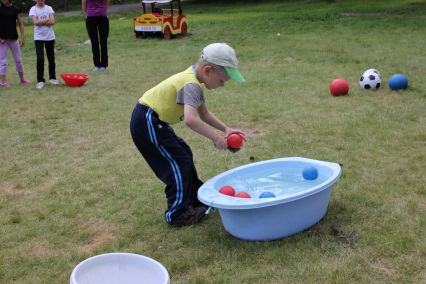 Клоунесса :- Всю рыбу переловили, отлично! А сейчас мы с вами должны набраться сил от нашей земли и травы. Снимайте скорее обувь! (дети ходят босиком по траве). Эстафета «Сороконожка» (дети, каждый в своей команде  складывают всю обувь в одно место. Клоунесса её перемешивает. По команде каждый ребенок должен найти свою пару обуви, одеть, застегнуть и встать. Чья команда быстрее справится, та и побеждает.)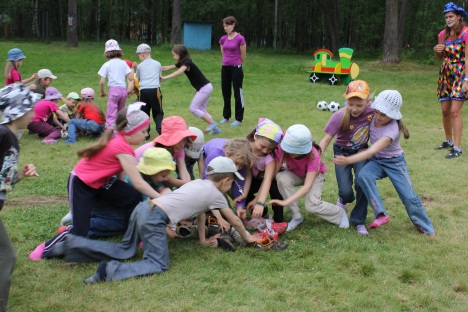 Клоунесса :-Отлично справились, никто босиком не остался и каждый свою пару  обуви одел! А теперь мы с вами превратимся в фокусников.Атракцион «Не урони монетку» (дети по очереди кладут монетку себе на лоб, доходят до ориентира, приседают и стараются монеткой попасть в маленькое ведро.  Чья команда забросит больше монеток, та и победила.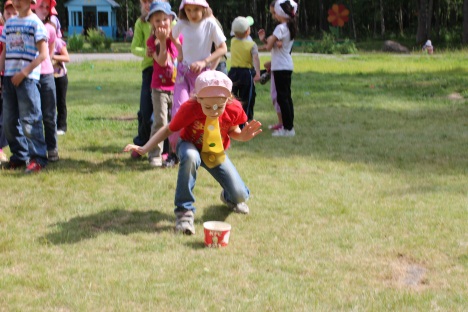 Клоунесса :-Да вы ребята и правда фокусники! Всё у вас получается. Вы очень ловкие , а сейчас мы проверим какие вы быстрые.Эстафета «Не пролей воду» (первые игроки команд бегут с пластмассовым стаканчиком к тазу с водой, набирают воду, возвращаются к команде и выливают воду в бутылку, отдают  стаканчик следующему игроку и встают в конец колонны. Побеждает команда, которая быстрее наполнит бутылку водой.)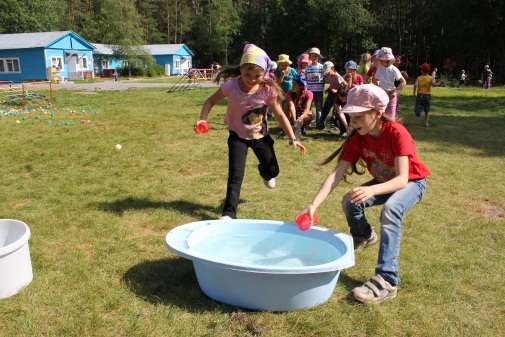 III часть:Клоунесса :- Здорово, ребята у вас получается! Вижу вы и быстрые и ловкие и дружные! А сейчас мы с вами будем «ловить» хорошее настроение.Атракцион «Мыльные пузыри»  (взрослые запускают мыльные пузыри, дети их ловят пластмассовыми стаканчиками)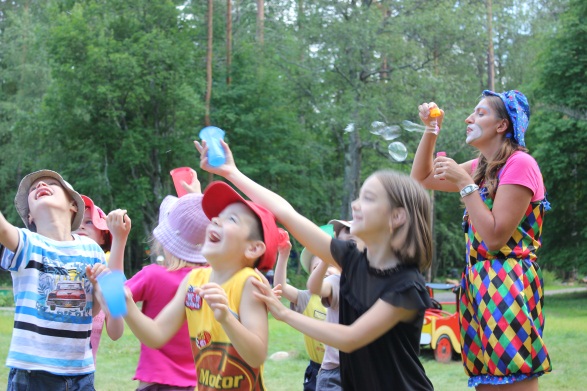 Клоунесса :- Много улыбок и хорошего настроения мы с вами «поймали». На много дней вперед. А теперь давайте сядем на траву и поделимся нашими улыбками.Дыхательная гимнастика « Остров плакс»  (дети сидят по турецки, спина прямая , руки на коленях) Мы с вами попали на остров плакс, где все хнычут и всхлипывают (дети нахмуривают брови, делают короткие , резкие вдохи носом, плечи не поднимать). Мы привезли хорошее настроение и плаксы перестали плакать (дети спокойно дышат, широко улыбаются). Подарим всем веселые улыбки! - А сейчас настало время заканчивать наш праздник. Но перед этим, давайте раскрасим наши лица не только улыбками, а еще и  яркими красками. (детям наносятся рисунки на лица карандашами для аквагримма)- Вот какие вы стали яркие! А теперь  все вместе станцуем танец.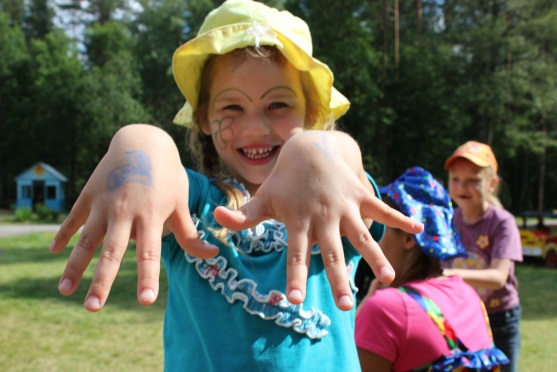 Танец «Дружба» (Общий танец. Группа «Барбарики» , песня «Дружба» )Клоунесса:- Заканчивается наш веселый праздник! Я надеюсь он вам понравился, вы набрались сил, укрепили свое здоровье, повеселились, показали, что вы дружные ребята. Вспомнили правила поведения в лесу, научились делать массаж шишками, провели много эстафет, вспомнили как делать дыхательную гимнастику и отгадали много загадок! Мне очень понравилось с вами отдыхать и играть, но теперь мне пора возвращаться в цирк. А вам я предлагаю нарисовать наш веселый праздник и устроить выставку для родителей! До свидания! До новых встреч!